Name, Anschrift Erziehungsberechtigte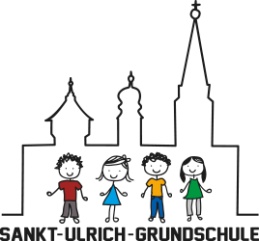 Antrag auf UnterrichtsbefreiungHiermit beantrage ich für meinen Sohn/meine Tochter       geb.      , Klasse      * am      ** vom       bis      eine Befreiung vom Unterricht.Grund:      *   Die Genehmigung für einzelne Unterrichtsstunden kann die Klassenlehrkraft erteilen.  ** Die Genehmigung ab einem Tag muss von der Schulleitung erteilt werden.Ort, Datum					Unterschrift Erziehungsberechtigte/r__________________________________________________________________________________________Stellungnahme der Schule:  Dem Antrag auf Unterrichtsbefreiung wird statt gegeben. Dem Antrag auf Unterrichtsbefreiung wird nicht statt gegeben.     Grund: Ort, Datum					Unterschrift Lehrkraft/Schulleitung/SchulstempelBitte führen Sie dieses‚Schreiben bei längeren Autofahrten bzw. Flugreisen mit sich!